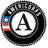 AmeriCorps Member Service Description for 2019 – 20 Program YearPlease complete one form per each member position your agency is requesting to host. Please ensure that ALL sections of the Member Service Description are COMPLETELY filled out. (Leave blank – to be filled by ACCESS staff only)Member Name:SECTION ISECTION ISECTION ISECTION ISECTION ISECTION ISECTION ISECTION ISECTION ISECTION ISECTION ISECTION ISECTION ISECTION ISECTION IAgency Name:County Agency Located in:County Agency Located in:County Agency Located in:County Agency Located in:County Agency Located in:Position Title:Service Term:Service Term:Service Term:Service Term:Service Term:09/13/2019 – 08/31/202009/13/2019 – 08/31/202009/13/2019 – 08/31/202009/13/2019 – 08/31/202009/13/2019 – 08/31/2020State the Main Purpose of the position to be filled by the AmeriCorps member: State the Main Purpose of the position to be filled by the AmeriCorps member: State the Main Purpose of the position to be filled by the AmeriCorps member: State the Main Purpose of the position to be filled by the AmeriCorps member: State the Main Purpose of the position to be filled by the AmeriCorps member: State the Main Purpose of the position to be filled by the AmeriCorps member: State the Main Purpose of the position to be filled by the AmeriCorps member: State the Main Purpose of the position to be filled by the AmeriCorps member: State the Main Purpose of the position to be filled by the AmeriCorps member: State the Main Purpose of the position to be filled by the AmeriCorps member: State the Main Purpose of the position to be filled by the AmeriCorps member: State the Main Purpose of the position to be filled by the AmeriCorps member: State the Main Purpose of the position to be filled by the AmeriCorps member: State the Main Purpose of the position to be filled by the AmeriCorps member: State the Main Purpose of the position to be filled by the AmeriCorps member: Physical Service Location:Physical Service Location:NCStreet AddressStreet AddressStreet AddressStreet AddressStreet AddressStreet AddressCity City City City City  Zip CodeAgency Mailing Address:Agency Mailing Address:NCStreet AddressStreet AddressStreet AddressStreet AddressStreet AddressStreet AddressCity City City City City  Zip CodeAgency Phone Assigned to Member:Agency Phone Assigned to Member:Agency Phone Assigned to Member:Agency Phone Assigned to Member:PhonePhoneExtensionExtensionExtensionExtensionExtension Fax Fax Fax FaxAmeriCorps Member’s Supervisor:AmeriCorps Member’s Supervisor:AmeriCorps Member’s Supervisor:NameNameNameNameNameNameTitle Title Title Title Title Title E-mail addressE-mail addressE-mail addressE-mail addressE-mail addressE-mail addressPhone (& extension)Phone (& extension)Phone (& extension)Phone (& extension)Phone (& extension)Phone (& extension)SECTION IISECTION IISECTION IIPlease CHECK the type of position to be filled by the AmeriCorps member:Please CHECK the type of position to be filled by the AmeriCorps member:Please CHECK the type of position to be filled by the AmeriCorps member: FT (1700 hours) PT (900 hours) QT-EAO (450 hours)Will the member serving in this position be required to provide transportation?Will the member serving in this position be required to provide transportation? Yes     No            Will the member be required to use their own vehicle?                Will the member be required to use their own vehicle?     Yes     No           Will the member receive travel reimbursement (if using own vehicle)?           Will the member receive travel reimbursement (if using own vehicle)? Yes     NoNOTE:  If transportation is required, the applicant must:  1) Have a valid driver license; 2) Have reliable transportation; 3) Have valid auto insurance throughout the service term; and 4) Have a good driving record (no DWI arrest, no reckless driving records within last 5 years).NOTE:  If transportation is required, the applicant must:  1) Have a valid driver license; 2) Have reliable transportation; 3) Have valid auto insurance throughout the service term; and 4) Have a good driving record (no DWI arrest, no reckless driving records within last 5 years).NOTE:  If transportation is required, the applicant must:  1) Have a valid driver license; 2) Have reliable transportation; 3) Have valid auto insurance throughout the service term; and 4) Have a good driving record (no DWI arrest, no reckless driving records within last 5 years).Language Requirement: Is the member required to bilingual?  Language Requirement: Is the member required to bilingual?   Yes     No           If so, what language(s) is/are required?           If so, what language(s) is/are required?Does this AmeriCorps position displace a staff position at your agency?Does this AmeriCorps position displace a staff position at your agency? Yes     No			Member’s weekly schedule:  (i.e. Monday 9:30am – 2pm, Wednesday 1pm – 5pm, and Friday 9am – 5pm).			Member’s weekly schedule:  (i.e. Monday 9:30am – 2pm, Wednesday 1pm – 5pm, and Friday 9am – 5pm).			Member’s weekly schedule:  (i.e. Monday 9:30am – 2pm, Wednesday 1pm – 5pm, and Friday 9am – 5pm).			Member’s weekly schedule:  (i.e. Monday 9:30am – 2pm, Wednesday 1pm – 5pm, and Friday 9am – 5pm).			Member’s weekly schedule:  (i.e. Monday 9:30am – 2pm, Wednesday 1pm – 5pm, and Friday 9am – 5pm).			Member’s weekly schedule:  (i.e. Monday 9:30am – 2pm, Wednesday 1pm – 5pm, and Friday 9am – 5pm).MondayTuesdayWednesdayThursdayFridaySaturday & SundayOccasionallyMinimum Qualifications:   To participate in the AmeriCorps ACCESS Project, applicants must:  Be at least 17 years old, Have a High School Diploma or GED, Have English proficiency (spoken/written), Have computer Skills, and meet any additional requirements as determined by the site agency (see below). Equipment member is expected to use (copier, fax, etc.):ComputerTelephoneFaxAdditional details about this position:SECTION IIIEssential functions are the fundamental job duties:meaning the position exists to perform the function; there is a limited number of employees among whom the performance of the function can be distributed; and/or the incumbent is hired for expertise or ability to perform the function due to its high specialization.  The Americans With Disabilities Act of 1990 (ADA) and associated Federal regulations protect qualified individuals with disabilities from discrimination in all areas of employment.  To be considered qualified; an individual must be able to perform the essential functions of a position, with or without reasonable accommodation.  It is important that the physical tasks associated with the essential functions be identified appropriately so that persons with disabilities can determine if any accommodation is necessary.Please list the Essential Functions (primary job responsibilities) of the position.  The Essential Functions are the duties that are fundamental and critical to the position and can only be carried out by the member.Please list the Marginal Functions (secondary job responsibilities) of the position.  The Marginal Functions are those activities that are seldom or intermittently performed by the member and can be carried out by others.Conduct Disaster Preparedness workshop(s) for a total minimum of 15 participants Please respond below about the essential functions for this position as they relate to General Physical Requirements, Physical Activities, Visual Acuity, and Working Conditions. Please respond below about the essential functions for this position as they relate to General Physical Requirements, Physical Activities, Visual Acuity, and Working Conditions. GENERAL PHYSICAL REQUIREMENTS: Please check ONE description of general physical requirements for this position.                                      Sedentary work       Light work       Medium work       Heavy work       Very heavy workPHYSICAL ACTIVITIES: Please check ALL physical activities that apply to the essential functions of the position. Climbing      Stooping     Kneeling     Crouching     Reaching     Standing     Walking     Pushing      Pulling     Lifting     Fingering (typing)     Hearing     Talking     Repetitive Motions     Other: ________________________VISUAL ACUITY: Please check required visual activities.    Computer work      Driving      Other: _________________________________________________________WORKING CONDITIONS: Please respond about the conditions the worker is subject to in performing the essential functions of the position. The worker is NOT substantially exposed to adverse environmental conditions (such as a typical office environment).   Other: _________________________________________________SECTION IVFundraising Activities – ONLY 10% of member hours can be used towards fundraising activities for the partner agencies. Fundraising activities include: Soliciting donation of goods (clothes, food, school supplies, etc. to be utilized by clients)Soliciting monetary donations (100% of proceeds must go to client related programming)Searching and writing non-federal grants to support program’s service activities.  (100 % of funds must benefit client related programming.)Planning and organizing fundraising events (car wash, benefit concerts, books, etc.)(100% of ALL proceeds received from events must go to client related programming).SECTION VExpectations to be met by the AmeriCorps member (including Physical, Emotional, Intellectual demands):  Be punctual to service site & ACCESS trainings; Complete & Submit monthly time sheets and other documentation by established deadlines; Maintain ongoing communication with site supervisor & ACCESS staff; Wear AmeriCorps gear (t-shirt, name tag and/or pin) to identify self as an AmeriCorps member always when in service; Attend and participate in AmeriCorps trainings, events, and service projects; Complete the minimum number of services hours and trainings required by the position; and any Service Site-Specific expectations outlined below:SECTION VIBenefits Available: Please check applicable position. Full-time with stipend (1700 hours)Childcare service (must apply & be eligible)Health insurance free of charge (if eligible)Interpreter Training (for bilingual members) Forbearance (Payment Waiver) for outstanding student loansInterest Accrual Payment by the Corporation for National and Community ServiceEducation Award (equivalent to the Pell Grant as determined by CNCS)$13, 992 Stipend (paid in 11 monthly installments) Mileage reimbursement at state rate per each training attended  Part-time with stipend (900 hours)Interpreter Training (for bilingual members) Forbearance (Payment Waiver) for outstanding student loansInterest Accrual Payment by the Corporation for National and Community ServiceEducation Award (equivalent to half of the Pell Grant as determined by CNCS)$6,996 Stipend (paid in 11 monthly installments)Mileage reimbursement at state rate per each training attended   Quarter-time Education Award Only (450 hours)Interpreter Training (for bilingual members) Forbearance (Payment Waiver) for outstanding student loansInterest Accrual Payment by the Corporation for National and Community Service Education Award (equivalent to one quarter of the Pell Grant as determined by CNCS)Mileage reimbursement at state rate per each training attended Certification:  The activities outlined in the Position Description are within the scope of the approved grant and the operating site/sub-grantee that oversees the selected member(s) has member agreements that contain the required elements and are signed for all members serving at their site. Certification:  The activities outlined in the Position Description are within the scope of the approved grant and the operating site/sub-grantee that oversees the selected member(s) has member agreements that contain the required elements and are signed for all members serving at their site. Certification:  The activities outlined in the Position Description are within the scope of the approved grant and the operating site/sub-grantee that oversees the selected member(s) has member agreements that contain the required elements and are signed for all members serving at their site. Khouan RodriguezAmeriCorps Program DirectorAmeriCorps Program Director SignatureDate